ПРОБЛЕМЫ И РЕШЕНИЯЗАЩИТА ПРАВ РАБОТАЮЩИХ ПЕНСИОНЕРОВ ИЗ ЧИСЛА ПРИЕМНЫХ РОДИТЕЛЕЙ, ПРОЖИВАЮЩИХ В РАЙОНАХ КРАЙНЕГО СЕВЕРА: НЕОБХОДИМОСТЬ ИЗМЕНЕНИЯ ФЕДЕРАЛЬНОГО ЗАКОНОДАТЕЛЬСТВА В ЧАСТИ ПРАВА НА КОМПЕНСАЦИЮ РАСХОДОВ ПО ОПЛАТЕ СТОИМОСТИ ПРОЕЗДА К МЕСТУ ОТДЫХА НА ТЕРРИТОРИИ РОССИЙСКОЙ ФЕДЕРАЦИИ И ОБРАТНО, ПРЕДУСМОТРЕННУЮ ЗАКОНОМ РОССИЙСКОЙ ФЕДЕРАЦИИ «О ГОСУДАРСТВЕННЫХ ГАРАНТИЯХ И КОМПЕНСАЦИЯХ ДЛЯ ЛИЦ, РАБОТАЮЩИХ И ПРОЖИВАЮЩИХ В РАЙОНАХ КРАЙНЕГО СЕВЕРА И ПРИРАВНЕННЫХ К НИМ МЕСТНОСТЯХ»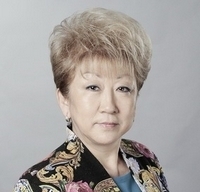 Валентина Тадеевна Броневич,Уполномоченный по правам человекаВ Камчатском крае	В период реализации на территории Камчатского края социально- просветительского проекта «Правовой марафон для пенсионеров» к Уполномоченному по правам человека в Камчатском крае обратились приемные родители, достигшие пенсионного возраста, с жалобой на отказы Отделения Пенсионного фонда Российской Федерации по Камчатскому краю, а также отказы администраций муниципальных образований в Камчатском крае в компенсации стоимости проезда к месту отдыха на территории Российской Федерации и обратно, предусмотренной статьей 34 Закона Российской Федерации от 19.02.1993  № 4520-1 «О государственных гарантиях и компенсациях для лиц, работающих и проживающих в районах Крайнего Севера и приравненных к ним местностях».	При анализе законодательства Российской Федерации выяснилось, что к отношениям, возникающим из договора о приемной семье, применяются нормы гражданского законодательства о возмездном оказании услуг, в связи с чем  администрации муниципальных образований в Камчатском крае, не являясь стороной трудовых отношений, правомерно отказывают приемным родителям в компенсации стоимости проезда к месту отдыха на территории Российской Федерации и обратно. Также правомерны отказы органов Пенсионного фонда Российской Федерации, так как приемные родители являются работающими пенсионерами и на них не распространяется право на компенсацию расходов по оплате стоимости проезда к месту отдыха на территории Российской Федерации и обратно, предусмотренное Законом Российской Федерации от 19.02.1993  № 4520-1 «О государственных гарантиях и компенсациях для лиц, работающих и проживающих в районах Крайнего Севера и приравненных к ним местностях».	В соответствии со статьей 152 Семейного кодекса Российской Федерации приемной семьей признается опека или попечительство над ребенком или детьми, которые осуществляются по договору о приемной семье, заключаемому между органом опеки и попечительства и приемными родителями на срок, указанный в этом договоре. Отношения, возникающие из договора о приемной семье, регулируются положениями главы 20 Семейного кодекса Российской Федерации. При этом к указанным отношениям в части, не урегулированной положениями Семейного кодекса Российской Федерации, применяются правила гражданского законодательства о возмездном оказании услуг.	Приемные родители исполняют обязанности по содержанию, воспитанию и образованию детей по договору о передаче на воспитание ребенка в приемную семью на возмездной основе, получая от данного вида деятельности доход, размер которого определяется законом субъекта Российской Федерации. В соответствии с частью 2 статьи 153.1 Семейного кодекса Российской Федерации размер вознаграждения, причитающегося приемным родителям, размер денежных средств на содержание каждого ребенка, а также меры социальной поддержки, предоставляемые приемной семье в зависимости от количества принятых на воспитание детей, определяются договором о приемной семье.	Таким образом, поскольку предметом договора о приемной семье, предусматривающего вознаграждение приемным родителям, являются воспитание, содержание и образование ребенка, то такой договор представляет собой разновидность договора возмездного оказания услуг, правовое регулирование которого осуществляется статьей 783 Гражданского кодекса Российской Федерации.	Согласно статье 420 Налогового кодекса Российской Федерации  объектом обложения страховыми взносами признаются выплаты и иные вознаграждения, начисляемые плательщиками страховых взносов в пользу физических лиц, подлежащих обязательному социальному страхованию в соответствии с законодательством о конкретных видах обязательного социального страхования, в частности, в рамках гражданско-правовых договоров, предметом которых является выполнение работ, оказание услуг.	Вознаграждение приемным родителям по договору о приемной семье является объектом обложения страховыми взносами в Пенсионный фонд Российской Федерации. Следовательно, уплачиваемые страховые взносы с вознаграждений приемным родителям формируют их права по обязательному пенсионному страхованию, а время ухода за приемными детьми включается при назначении пенсии приемным родителям в страховой стаж.	В данной ситуации очевидно, что приемные родители, достигшие пенсионного возраста, не могут произвольно оставить свою работу, так как  воспитание приемных детей – это и есть их трудовая деятельность.  Но проживая в суровых условиях Крайнего Севера, приемные родители, достигшие пенсионного возраста, лишены возможности один раз в два года выехать на отдых вместе со своими приемными детьми в более благоприятные природно-климатические регионы России.	По мнению Уполномоченного по правам человека в Камчатском крае, для работающих пенсионеров из числа приемных родителей, проживающих в экстремальных природно-климатических условиях Крайнего Севера, федеральному законодателю следует сделать исключение и предоставить  право на компенсацию расходов по оплате стоимости проезда к месту отдыха на территории Российской Федерации и обратно, предусмотренную Законом Российской Федерации «О государственных гарантиях и компенсациях для лиц, работающих и проживающих в районах Крайнего Севера и приравненных к ним местностях», в рамках реализация прав человека на достойное социальное обеспечение, закрепленных в статьях 22 и 25 Всеобщей декларации прав человека 1948 года.